Application No. (to be filled by the office )------------------------            INDIAN INSTITUTE OF TECHNOLOGY GANDHINAGAR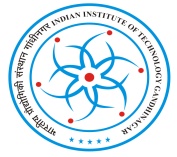                  Application Form for appointment on DEPUTATION                   Advertisement No. IITGN/AO/Rect/01/2021-22        Post Applied for:         Name in Full: 			(Pl. underline surname)2.	Mailing:	Address		         	           Email ID: ___________________________________, Mobile No. _________ 	           Landline Phone No._____________________, Fax No.__________________         Permanent         	Address3.	Date of Birth:       4. 	Personal Status :	(a) Marital Status 	: Married/Single	(b) Gender		: Male/Female/Transgender5.  Present Employment:6. Category:   SC	ST	OBC	PwD	EWS 	GN  	(For SC/ST/PwD/EWS/OBC- non creamy layer category, please attach self attested copy of certificate.) 7.  Academic Qualifications Starting with Diploma/AMIE/Graduation (Engineering)8.	Professional Training (for short durations, not leading to degree/diploma):9 (a).  Employment Record in chronological order, ending with present job:(Attach a separate sheet if necessary)	9 (b).  Please also attach a sheet describing the major projects/ works handled by you.10.  Overall Grading in APARs Since 2016-17: 11. 	Names and Addresses of three Referees (at least one of them should be familiar with your recent work):12.  Statement of Objectives: (a) Please indicate as to why you wish to join IIT Gandhinagar. (Up to 200 words)__________________________________________________________________________________________________________________________________________________________________________________________________________________________________________________________________________________________________________________________________________________________________________________________________________________________(b) How in your opinion do you meet the job requirements as advertised? (Up to 200 words)__________________________________________________________________________________________________________________________________________________________________________________________________________________________________________________________________________________________________________________________________________________________________________________________________________________________13.	Declaration: I hereby declare that I have carefully read and understood all the instructions attached to the Advertisement No. IITGN/AO/Rect/01/2021-22 as available on IIT Gandhinagar website www.iitgn.ac.in, and that all entries in this form as well as the attachments are true to the best of my knowledge and belief.            Date __________________           Place ____________________													   (Signature of Applicant)Forwarded with the remarks that this Institution/Organisation has no objection to the candidature of the applicant being considered for the post applied for, as above.It is further certified that there is no disciplinary or vigilance case pending or contemplated against the applicant.                                                                                             Signature(Head of the Institution/Organisation)Place                 :                                                                   Designation :Date                  :                                                                   Address       :Telephone         :Email	 	:The candidate should submit their application in an envelope superscripted clearly                                           “APPLICATION FOR THE POST OF Superintending Engineer, with all relevant enclosures which must reach the following address on or before 25 September 2021. However, an advance copy of the application may be sent so as to reach the Institute before last date.Deputy Registrar (E&A)Indian Institute of Technology Gandhinagar,Palaj, Gandhinagar- 382355, Gujarat 		Superintending EngineerPin codePin codePin codePin codePin codePin codePin codePin codeOrganization and Date of JoiningDesignation at the time of JoiningPresent Designation and since which datePay Level (7th CPC)Present Total monthly emolumentsDegreeCollege/ University/ InstitutionYear of JoiningYear of LeavingPercentage/Grade of marksClass/ DivisionName of InstitutionNature of TrainingYear(s)DurationName and Address of OrganizationDesignationWithJob DescriptionDatesDatesPeriod Period Last Basic Salary Drawn (with Grade Pay or Pay Level )Name and Address of OrganizationDesignationWithJob DescriptionFromToYearMonthLast Basic Salary Drawn (with Grade Pay or Pay Level )2016-172017-182018-192019-202020-21NameOccupation or PositionOrganization/InstituteAddressPhone No. Mobile No. E-mail